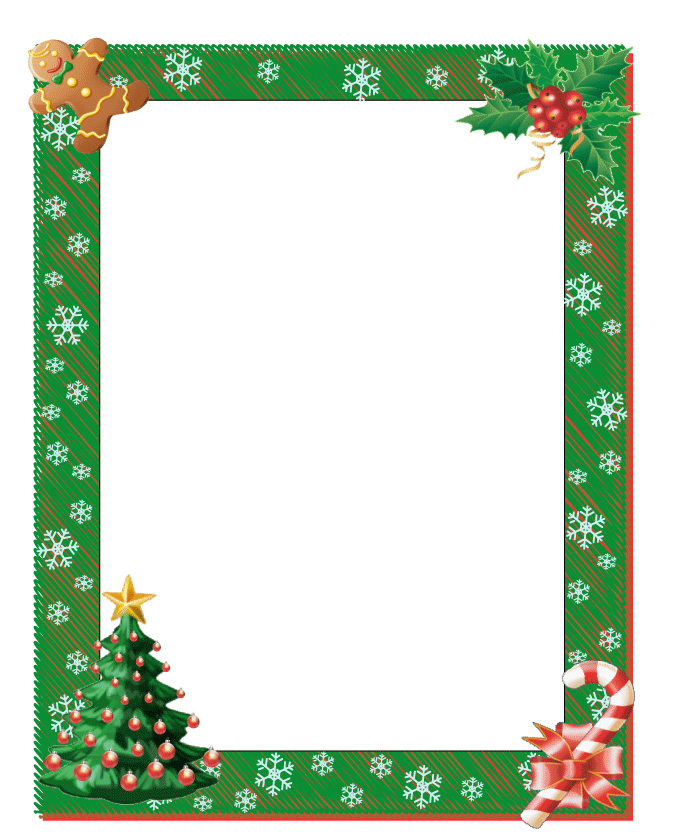 12 Days Of ChristmasAidan 							December 18 2012On the first day of Christmas five ferrets flopped forward for French fries.On the second day of Christmas six sharks swam swiftly straight to salmon.On the third day of Christmas three tarantulas thrashed trough a thick wall.On the fourth day of Christmas five freaky frogs flopped forward fast.On the first day of Christmas five families fought for free food Friday.On the sixth day of Christmas seven sasquatches silently squat behind sun flowers.On the seventh day of Christmas six snakes slowly slither straight through the Sahara desert.On the eighth day of Christmas nine naughty ninjas knocked out Nile Nieker.On the ninth day of Christmas nine naughty  ninjas knocked out Nile Nieker On the tenth day of Christmas twenty-two T Rex’s tore up Texas.On the eleventh day of Christmas eleven enormous eager elephants eat eagles.On the twelfth day Christmas of twenty trained tarantula’s terrorized          Texas.		Learning Intention: I can use the poetic device of alliteration		to develop meaning in my writing.